Instrucciones: Este formulario debe ser completado por el proprietario del inmueble o el agente inmobiliarioNombre del Cliente :   __________________________________	 Nro. de Cliente: ______________________Teléfono de Asistente del Caso: ____________________________          Fecha:  ________________________(Mont.County OHEP) OFICINA DE PROGRAMAS DE ENERGIA     DOMESTICA DE MARYLANDVERIFICACION DE ACUERDOS DE VIVIENDARETORNAR ESTE FORMULARIO A: MONTGOMERY COUNTY OHEP1301 PICCARD DR., 4TO. PISOROCKVILLE, MD 20850240-777-4450Inquilino (a):   _________________________________________________________________________Dirección:        _________________________________________________________________________Ciudad/Estado/Código Postal:   __________________________________________________________Fecha de Ocupación del inmueble: ________________________________________________________Quiénes viven actualmente en la vivienda? (Incluya todos los adultos y niños) ______________________________________                   ___________________________________________________________________________                   ___________________________________________________________________________                   ___________________________________________________________________________                   _____________________________________Está el inquilino viviendo en una casa  del programa Section 8 o HUD (Vivienda Pública)?:      SI ___ NO____Monto actual de la renta (antes de cualquier subsidio):      _______________________________Renta responsabilidad del inquilino:                                   _______________________________Favor indicar si el inquilino recibe algun tipo de subsidio: _______________________________Recibe el inquilino algun tipo de subsidio  para servicios?                       SI ____  NO ____Está la calefacción incluída en la renta?                                                    SI ____  NO ____      Tipo de calefacción _____________________________________________________________Está la electricidad incluída en la renta?                                                    SI ____  NO ____Hay un medidor de energía auxiliar?                                                         SI ____  NO ____Está el propietario relacionado al inquilino?                                              SI ____  NO ____      Si respondió SI, cuál es la relación? _________________________________________________ Nombre del Propietario: ________________________________  Título: ________________________                                                                                                                        (Dueño, Agente, Administrador)Teléfono: _____________________  Dirección: ______________________________________________Ciudad/Estado/Código postal: ____________________________________________________________E-mail:________________________________________________________________________________Firma del Propietario: ____________________________________ Fecha: ________________________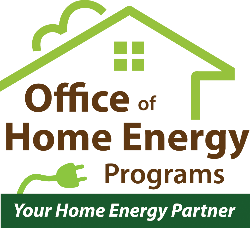 